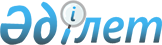 Мал шаруашылығы өнімділігін және өнімі сапасын арттыруды субсидиялау бойынша құжаттардың нысандарын бекіту туралы
					
			Күшін жойған
			
			
		
					Шығыс Қазақстан облысы әкімінің 2012 жылғы 14 маусымдағы N 3 шешімі. Шығыс Қазақстан облысының Әділет департаментінде 2012 жылғы 15 маусымда N 2575 тіркелді. Күші жойылды - Шығыс Қазақстан облысы әкімінің 2013 жылғы 06 мамырдағы N 1 шешімімен      Күші жойылды - Шығыс Қазақстан облысы әкімінің 06.05.2013 N 1 (алғаш рет ресми жарияланған күнінен бастып қолданысқа енгізіледі) шешімімен.      РҚАО ескертпесі.

      Мәтінде авторлық орфография және пунктуация сақталған.

      «Қазақстан Республикасындағы жергілікті мемлекеттік басқару және өзін-өзі басқару туралы» Қазақстан Республикасының 2001 жылғы 23 қаңтардағы Заңының 29-бабының 2-тармағына, Қазақстан Республикасы Үкіметінің 2012 жылғы 16 мамырдағы № 625 қаулысымен бекітілген, Облыстық бюджеттердің мал шаруашылығы өнімдерінің өнімділігін және сапасын арттыруды субсидиялауға 2012 жылғы республикалық бюджеттен берілетін ағымдағы нысаналы трансферттерді пайдалану кағидасына сәйкес Шығыс Қазақстан облысының әкімі ШЕШТІ:



      1. Бекітілсін:

      1) осы шешімге 1, 2, 3, 4, 5, 6, 7, 8 қосымшаларға сәйкес субсидиялар алуға өтінімдердің нысандары;

      2) осы шешімге 9 қосымшаға сәйкес мал шаруашылығы өнімін өткізу, сондай-ақ аудан бойынша сиырлардың саны туралы жиынтық актінің нысаны;

      3) осы шешімге 10 қосымшаға сәйкес субсидиялау бағдарламасына қатысушылар арасында квотаны бөлудің жиынтық тізімінің нысаны және бюджеттік субсидиялардың мөлшері;

      4) осы шешімге 11 қосымшаға сәйкес сатылған мал шаруашылығы өнімдерінің көлемі, сондай-ақ сиырлардың саны және субсидиялар төлеу туралы облыс бойынша жиынтық тізімдеменің нысаны;

      5) осы шешімге 12 қосымшаға сәйкес облыс бойынша қаражатты игеру бойынша есептің (ақпараттың) нысаны;

      6) осы шешімге 13 қосымшаға сәйкес мал шаруашылығы өнімдерін өткізу көлемі бойынша есептің (ақпараттың) нысаны.



      2. «Мал шаруашылығы өнімдерінің өнімділігін және сапасын арттыруды субсидиялау бойынша құжаттардың нысандарын бекіту туралы» Шығыс Қазақстан облысы әкімдігінің 2011 жылғы 2 желтоқсандағы № 3 шешімінің күші жойылды деп танылсын (Нормативтік құқықтық актілерді мемлекеттік тіркеу тізілімінде тіркелген нөмірі 2559, 2011 жылғы 14 желтоқсанда № 146 (16622) «Дидар», 2011 жылғы 13 желтоқсанда № 144 (19132) «Рудный Алтай» газеттерінде жарияланды).



      3. Осы шешім алғаш рет ресми жарияланған күнiнен кейiн он күнтізбелік күн өткен соң қолданысқа енгізіледі.

       Облыс әкімі                                Б. Сапарбаев

Шығыс Қазақстан облысы әкiмiнiң

2012 жылғы 14 маусымдағы

№ 3 шешіміне 1 қосымша Сиыр етiн өндiру және өткiзу үшiн субсидия алуға

ӨТIНIМ

      1. Тауар өндiрушi ______________________________________.

                                     (заңды (жеке) тұлғаның атауы)



      2. 20__ жылғы 1 қаңтарға қолда бар мал ____ бас.



      3. Iрi қара малды бордақылау үшiн мамандандырылған, бiр жолғы

бордақылау қуаты ____ бас болатын және инфрақұрылымы дамыған қолда

бар алаң (керегiн көрсету):

      1) малдарды ұстау үшiн ашық/жабық қашалар;

      2) малға азық беретiн бетон жиектi науалар;

      3) автоматтандырылған суару көзiмен қамтамасыз етiлуi;

      4) қалдық және қар суын шығарып тастауға арналған бұрышы еңіс

мүйісі бар дренаждық жүйе;

      5) қолда бар мал азығын дайындайтын және мал азығын үлестiретiн

техника/жабдық;

      6) қолда бар бекiткiшi бар тежегiш, таразы құрылғысы;

      7) қолда бар ветеринариялық пункт, мал азығын сақтайтын қойма.



      4. Қолда бар қайта өңдеу қуаты:

      1) қуаты тәулiгiне ____ тонна болатын мал сою алаңы (пунктi)

(есептiк нөмiрi (коды);

      2) қуаты тәулiгiне ____ тонна болатын қайта өңдеу цехы (есептiк

нөмiрi (коды).



      5. Iрi қара малының (союға өткiзiлетiн) тiрi салмағы ____ кг.

кем болмайды.



      6. Тiрi салмақта өткiзiлетiн сиыр етiнiң жоспарлы көлемi ____

тонна, оның iшiнде қайта өңдеуге ____ тонна және (немесе) өзiнде

қайта өңдеу ____ тонна (керегiн толтыру).



      7. Қолда бар пайдаланылатын жерлер, барлығы ____ га, оның

iшiнде егiстiк жер ____ га, жайылымдық жерлер ____ га.



      8. 20__ жылғы 1 қаңтардағы жағдай бойынша қолда бар мал азығы:

      1) құнарлы жем ________________ тонна;

      2) iрi азық _____________________ тонна;

      3) қоспа жем ___________________тонна;

      4) жемдiк астық ________________ тонна.



      9. 20__ жылы дайындау жоспарланды:

      1) құнарлы жем ________________ тонна;

      2) iрi азық ____________________ тонна;

      3) қоспа жем ___________________ тонна;

      4) жемдiк астық ________________ тонна.



      10. 20__ жылы қосымша сатып алу жоспарланды:

      1) құнарлы жем _________________ тонна;

      2) iрi азық ____________________ тонна;

      3) қоспа жем ___________________ тонна;

      4) жемдiк астық ________________ тонна.



      11. Қазақстан Республикасының бiрыңғай сәйкестендiру деректер

қорында тiркелдi ________ (тiркелген күнi және нөмiрi).



      12. Тауар өндiрушiнiң мекенжайы (толық): ___________________.



      13. Өтiнiмге мынадай құжаттар қоса берiледi:

      1) ветеринариялық қолайлы жағдай туралы анықтама;

      2) тауар өндiрушiнi тiркеу (қайта тiркеу) туралы куәлiктiң

көшiрмесi;

      3) салық органы берген, клиенттiң салықтық есепке тұрғанын

растайтын құжаттың көшiрмесi;

      4) банктiк шоттың бары туралы, оның нөмiрi көрсетiлген банктiң

анықтамасы.

      Белгiленген өлшемдерге сәйкес кәсiпорынды (шаруашылықты) ___

деңгейге жатқызуды сұраймын.      Кәсiпорынның (шаруашылықтың) басшысы _______________________

                                                           (Т.А.Ж., қолы, мөр)      20__ жылғы «___» _______ 

Растаймын      Шығыс Қазақстан облысы ____________________ауданының ауыл

шаруашылығы бөлiмiнiң бастығы.

      20__ жылғы «__» ________________________________________

                                        (Т.А.Ж., қолы, мөр)

Шығыс Қазақстан облысы әкiмiнiң

2012 жылғы 14 маусымдағы

№ 3 шешіміне 2 қосымша Сүт өндiру және өткiзу үшiн субсидия алуға

ӨТIНIМ

      1. Тауар өндiрушi ______________________________________.

                                     (заңды (жеке) тұлғаның атауы)



      2. Өзiндегi сиырлар мен құнажындардың (2 жастан асқан) 20__

жылғы 1 қаңтардағы қолда бары ____ бас _____ (тұқымын көрсету), оның

iшiнде асыл тұқымды мал ____ бас (____%).



      3. 20__ жылдың қорытындысы бойынша сауын сиырлардың және қысыр

сиырлардың орташа жылдық саны ____ бас.



      4. Табыннан (1 сиырға шаққанда) 20__ жылы сауылған орташа сүт

____ кг құрады (сапасын бағалау нәтижелерi бойынша I деңгей үшiн

нысан № 7-сүт).



      5. Есепке алынған салмақта сүт өндiрудiң жоспарлы көлемi ____

тонна, оның iшiнде есепке алынған салмақта өткiзу көлемi:

      қайта өңдеуге ____ тонна және (немесе) өзiнде қайта өңдеу ____

тонна (керегiн көрсету).



      6. Қолда бары (керегiн көрсету):

      1) ____ сауын сиырға арналған, ____ жылы iске қосылған заманауи

сүт кешенi;

      2) ____ сауын сиырға арналған тиiстi инфрақұрылымы (механикалық

сүт сауу, көң тазалау және жем үлестiру, автосуару және жем цехы) бар

сүт кешенi;

      3) сүт өткiзгiшке, бидонға, сүт жинағыштарға (танк) сауатын

сауу жабдығы (барының астын сызу).



      7. Сүттi қайта өңдейтiн қолда бар өз цехы

________________________________________________________________.

         (қуатын, жабдықтың атауын, өндiрушiнi, есептiк нөмiрiн, кодын көрсету)



      8. Қолда бар пайдаланылатын жерлер, барлығы ____ га, оның

iшiнде егiстiк жер ____ га, жайылымдық жерлер ____ га.



      9. 20__ жылғы 1 қаңтардағы жағдай бойынша қолда бар мал азығы:

      1) құнарлы жем _____________________ тонна;

      2) iрi азық ________________________ тонна;

      3) қоспа жем _______________________ тонна;

      4) жемдiк астық ____________________ тонна.



      10. 20__ жылы дайындау жоспарланды:

      1) құнарлы жем _____________________ тонна;

      2) iрi азық ________________________ тонна;

      3) қоспа жем _______________________ тонна;

      4) жемдiк астық ____________________ тонна.



      11. 20__ жылы қосымша сатып алу жоспарланды:

      1) құнарлы жем _____________________ тонна;

      2) iрi азық ________________________ тонна;

      3) қоспа жем _______________________ тонна;

      4) жемдiк астық ____________________ тонна.



      12. Селекциялық және асылдандыру жұмысының бiрыңғай ақпараттық

деректер қорында тiркелдi _____ (тiркелген күнi және нөмiрi).



      13. Тауар өндiрушiнiң мекенжайы (толық): ___________________.



      14. Өтiнiмге мынадай құжаттар қоса берiледi:

      1) ветеринариялық қолайлы жағдай туралы анықтама;

      2) тауар өндiрушiнi тiркеу (қайта тiркеу) туралы куәлiктiң

көшiрмесi;

      3) салық органы берген, клиенттiң салықтық есепке тұрғанын

растайтын құжаттың көшiрмесi;

      4) банктiк шоттың бары туралы, оның нөмiрi көрсетiлген банктiң

анықтамасы;

      5) селекциялық процестердi ғылыми сүйемелдеу бойынша қызметтер

көрсету келiсiм-шартының көшiрмесi, ұрықтандырушы бұқаларды бекiту

және алмастыру жоспарымен қоса;

      6) бағалау тiзiмдемесiнiң көшiрмесi.

      Белгiленген өлшемдерге сәйкес кәсiпорынды (шаруашылықты) ___

деңгейге жатқызуды сұраймын.      Кәсiпорынның (шаруашылықтың) басшысы _________________________

                                                            (Т.А.Ж., қолы, мөр)      20__ жылғы «___» _______. 

Растаймын      Шығыс Қазақстан облысы ____________________ауданының ауыл

шаруашылығы бөлiмiнiң бастығы.      20__ жылғы «__» ________________________________________

                                     (Т.А.Ж., қолы, мөр)

Шығыс Қазақстан облысы әкiмiнiң

2012 жылғы 14 маусымдағы

№ 3 шешіміне 3 қосымша Шошқа етiн өндiру және өткiзу үшiн субсидия алуға

ӨТIНIМ

      1. Тауар өндiрушi __________________________________________.

                                          (заңды (жеке) тұлғаның атауы)



      2. Негiзгi және мал басын толықтыратын аналық шошқалар 20__

жылғы 1 қаңтарда ____ бас, оның iшiнде асыл тұқымды жануарлар немесе

тұқымдарды өзара шағылыстырудан алынған жануарлар ____ бас %.



      3. Бордақылаудағы мал басы (шошқалардың орташа жылдық саны)

20__ жылдың қорытындысы бойынша ____ бас.



      4. _____ бас шошқаны бордақылау үшiн мамандандырылған орынның

(алаңқайлардың) болуы, ____________________________________________.

                (көрсету керек – заманауи, типтiк,лайықталған, жалпы аумағы ш. метр)



      5. Қолда бар қайта өңдеу қуаты:

      1) қуаты тәулiгiне ____ тонна болатын мал сою алаңы (пункт)

(есептiк нөмiрi (коды) ____);

      2) қуаты тәулiгiне ____ тонна болатын қайта өңдеу цехы (есептiк

нөмiрi (коды)____).



      6. 20__ жылы етке өткiзу үшiн бордақылауға жататын шошқалардың

жоспарланған саны ____ бас.



      7. Өткiзiлетiн шошқа етiнiң жоспарланған көлемi ____ тонна,

оның iшiнде қайта өңдеуге ____ тонна және (немесе) өзiнде қайта өңдеу

____ тонна (керегiн толтыру).



      8. Қолда бар пайдаланылатын жерлер, барлығы ____ га, оның

iшiнде егістік жер ____ га, жайылымдық жерлер ____ га.



      9. 20__ жылғы 1 қаңтардағы жағдай бойынша қолда бар мал азығы:

      1) iрi азық _________________________ тонна;

      2) қоспа жем ________________________тонна;

      3) жемдiк астық _____________________ тонна.



      10. 20__ жылы дайындауға жоспарланды:

      1) iрi азық __________________________ тонна;

      2) қоспа жем ________________________ тонна;

      3) жемдiк астық _____________________ тонна.



      11. 20__ жылы сатып алу қосымша жоспарланды:

      1) iрi азық _________________________ тонна;

      2) қоспа жем ________________________ тонна;

      3) жемдiк астық _____________________ тонна.



      12. Тауар өндiрушiнiң мекенжайы (толық): ___________________.



      13. Өтiнiмге мынадай құжаттар қоса берiледi:

      1) ветеринариялық қолайлы жағдай туралы анықтама;

      2) тауар өндiрушiнi тiркеу (қайта тiркеу) туралы куәлiктiң

көшiрмесi;

      3) салық органы берген, клиенттiң салықтық есепке тұрғанын

растайтын құжаттың көшiрмесi;

      4) банктiк шоттың бары туралы, оның нөмiрi көрсетiлген банктiң

анықтамасы.

      Белгiленген өлшемдерге сәйкес кәсiпорынды (шаруашылықты) ___

деңгейге жатқызуды сұраймын.      Кәсiпорынның (шаруашылықтың) басшысы _________________________

                                                            (Т.А.Ж., қолы, мөр)      20__ жылғы «___» _______. 

Растаймын      Шығыс Қазақстан облысы ____________________ауданының ауыл

шаруашылығы бөлiмiнiң бастығы.      20__ жылғы «__» ___________________________________________

                                      (Т.А.Ж., қолы, мөр)

Шығыс Қазақстан облысы әкiмiнiң

2012 жылғы 14 маусымдағы

№ 3 шешіміне 4 қосымша Биязы жүн өндiру және өткiзу үшiн субсидия алуға

ӨТIНIМ

      1. Тауар өндiрушi ___________________________________________.

                                           (заңды (жеке) тұлғаның атауы)



      2. 20__ жылғы 1 қаңтардағы қолда бар қой ____ бас, оның iшiнде

2 жастан асқан аналық мал ____ бас.



      3. ____ бас қойды ұстау үшiн қора-жайдың, сондай-ақ ____ бас

қойды механикаландырылған қырқу үшiн қора-жайдың болуы

___________________________________________________________________.

          (көрсету керек – заманауи, типтiк, лайықталған,жалпы аумағы ш. метр)



      4. Өткiзiлетiн жүннiң жоспарланған көлемi ____ тонна, оның

iшiнде терең қайта өңдеуге ____ тонна, бастапқы қайта өңдеуге ____

тонна, оның iшiнде өз цехтары арқылы ____ тонна (керегiн толтыру).



      5. Қолда бар пайдаланылатын жерлер, барлығы ____ га, оның

iшiнде егiстiк жерлер ____ га, жайылымдық жерлер ____ га.



      6. 20__ жылғы 1 қаңтардағы жағдай бойынша қолда бар мал азығы:

      1) iрi азық _________________________ тонна;

      2) жемдiк астық _____________________ тонна.



      7. 20__ жылы дайындауға жоспарланды:

      1) қоспа жем ________________________ тонна;

      2) жемдiк астық _____________________ тонна.



      8. Тауар өндiрушiнiң мекенжайы (толық): ____________________.



      9. Өтiнiмге мынадай құжаттар қоса берiледi:

      1) ветеринариялық қолайлы жағдай туралы анықтама;

      2) тауар өндiрушiнi тiркеу (қайта тiркеу) туралы куәлiктiң

көшiрмесi;

      3) клиенттiң салықтық есепке тұрғанын растайтын салық органы

берген құжаттың көшiрмесi;

      4) банктiк шоттың бары туралы, оның нөмiрi көрсетiлген банктiң

анықтамасы.

      Белгiленген өлшемдерге сәйкес кәсiпорынды (шаруашылықты) ____

деңгейге жатқызуды сұраймын.      Кәсiпорынның (шаруашылықтың) басшысы ________________________

                                                          (Т.А.Ж., қолы, мөр)

      20__ жылғы «___» _______. 

Растаймын      Шығыс Қазақстан облысы ____________________ауданының ауыл

шаруашылығы бөлiмiнiң бастығы.      20__ жылғы «__» _______________________________________

                                     (Т.А.Ж., қолы, мөр)

Шығыс Қазақстан облысы әкiмiнiң

2012 жылғы 14 маусымдағы

№ 3 шешіміне 5 қосымша Қой етiн және жылқы етiн өндiру және өткiзу үшiн

субсидия алуға

ӨТIНIМ 

      1. Тауар өндiрушi ___________________________________.

                                  (заңды (жеке) тұлғаның атауы)



      2. 20__ жылғы 1 қаңтардағы қолда бар қой (жылқы) ____ бас, оның

iшiнде ұрғашы мал (2, 3 жастан жоғары) ____ бас.



      3. ____ бас қой (жылқы) ұстауға арналған қолда бар қора-жай

____________________________________________________________________.

            (көрсету керек – типтiк,лайықталған, жалпы алаңы ш. метр)



      4. Өткiзiлетiн қой (жылқы) етiнiң жоспарланған көлемi ____

тонна, оның iшiнде қайта өңдеуге ____ тонна және (немесе) өзiнде

қайта өңдеу ____ тонна, басқа өткізу нысандары (керегiн көрсету).



      5. Қолда бар пайдаланылатын жерлер, барлығы ____ га, оның

iшiнде егiстiк жерлер ____ га, жайылымдық жерлер ____ га.



      6. 20__ жылғы 1 қаңтардағы жағдай бойынша қолда бар мал азығы

(қой етiн өндiрумен айналысатын тауар өндiрушiлер үшiн):

      1) iрi азық _________________________ тонна;

      2) жемдiк астық ____________________ тонна.



      7. 20__ жылы дайындауға жоспарланды:

      1) қоспа жем ________________________тонна;

      2) жемдiк астық _____________________ тонна.



      8. Тауар өндiрушiнiң мекенжайы (толық): ____________________.



      9. Өтiнiмге мынадай құжаттар қоса берiледi:

      1) ветеринариялық қолайлы жағдай туралы анықтама;

      2) тауар өндiрушiнi тiркеу (қайта тiркеу) туралы куәлiктiң

көшiрмесi;

      3) клиенттiң салықтық есепке тұрғанын растайтын салық органы

берген құжаттың көшірмесі:

      4) банктiк шоттың бары туралы, оның нөмiрi көрсетiлген банктiң

анықтамасы.

      Белгiленген өлшемдерге сәйкес кәсiпорынды (шаруашылықты) ___

деңгейге жатқызуды сұраймын.      Кәсiпорынның (шаруашылықтың) басшысы ________________________

                                                        (Т.А.Ж., қолы, мөр)      20__ жылғы «___» _______. 

Растаймын      Шығыс Қазақстан облысы ____________________ ауданының ауыл

шаруашылығы бөлiмiнiң бастығы.      20__ жылғы «__» _________________________________________

                                            (Т.А.Ж., қолы, мөр)

Шығыс Қазақстан облысы әкiмiнiң

2012 жылғы 14 маусымдағы

№ 3 шешіміне 6 қосымша Қымыз және шұбат өндiру және өткiзу үшiн субсидия алуға

ӨТIНIМ

      1. Тауар өндiрушi __________________________________________.

                                    (заңды (жеке) тұлғаның атауы)



      2. 20__ жылғы 1 қаңтардағы қолда бар жылқы (түйе) ____ бас,

оның iшiнде 3 жастан асқан бие (iнген) ____ бас.



      3. Сауын биелердiң (iнгендердiң) жоспарланған орташа жылдық

саны ____ бас.



      4. Қымыз (шұбат) өндiрудiң жоспарланған көлемi есепке алынған

салмақта ____ тонна.



      5. Тәулiгiне ____ тонна қымыз немесе шұбат өндiретiн қолда бар

цех (қымыз немесе шұбат жинайтын және (немесе) өндiретiн орын, ыдыс).



      6. Қымыз (шұбат) өткiзудiң жоспарланған көлемi ____ тонна, оның

iшiнде қайта өңдеуге ____ тонна және (немесе) өзiнде қайта өңдеу ____

тонна, басқа өткiзу нысандары ____ тонна (керегiн көрсету).



      7. Қолда бар пайдаланылатын жерлер, барлығы ____ га, оның

iшiнде егістік жер ____ га, жайылымдық жерлер ____ га.



      8. 20__ жылғы 1 қаңтардағы жағдай бойынша қолда бар мал азығы:

      1) iрi азық _________________________ тонна;

      2) жемдiк астық _____________________ тонна.



      9. 20__ жылы дайындауға жоспарланды:

      1) қоспа жем ________________________ тонна;

      2) жемдiк астық _____________________ тонна.



      10. Тауар өндiрушiнiң мекенжайы (толық): ____________________.



      11. Өтiнiмге мынадай құжаттар қоса берiледi:

      1) ветеринариялық қолайлы жағдай туралы анықтама;

      2) тауар өндiрушiнi тiркеу (қайта тiркеу) туралы куәлiктiң

көшiрмесi;

      3) салық органы берген, клиенттiң салықтық есепке тұрғанын

растайтын құжаттың көшірмесі;

      4) банктiк шоттың бары туралы, оның нөмiрi көрсетiлген банктiң

анықтамасы.

      Белгiленген өлшемдерге сәйкес кәсiпорынды (шаруашылықты) ___

деңгейге жатқызуды сұраймын.      Кәсiпорынның (шаруашылықтың) басшысы _______________________

                                                           (Т.А.Ж., қолы, мөр)       20__ жылғы «___» _______. 

Растаймын      Шығыс Қазақстан облысы ____________________ ауданының ауыл

шаруашылығы бөлiмiнiң бастығы.      20__ жылғы «__» _________________________________________

                                           (Т.А.Ж., қолы, мөр)

Шығыс Қазақстан облысы әкiмiнiң

2012 жылғы 14 маусымдағы

№ 3 шешіміне 7 қосымша Құс етiн және тауарлық жұмыртқаны өндiру және

өткiзу үшiн субсидия алуға

ӨТIНIМ

      1. Тауар өндiрушi ________________________________________.

                                            (құс фабрикасының атауы)



      2. Жұмыртқалайтын мекиендердiң 20__ жылғы 1 қаңтардағы орташа

жылдық саны ___ бас ____________________________________________.

                              (кросын және өнiмдiлiк бағытын көрсету)



      3. Құс етiн өндiрудiң 20__ жылғы көлемi ____ тонна.



      4. Құс фабрикасын пайдалануға беру ____ (күнi, жылы).



      5. Құс фабрикасының қуаты ____ тонна, ____ мың дана (керегiн

көрсету).



      6. 20__ жылдың қорытындылары бойынша 1 мекиеннiң орташа жылдық

жұмыртқалауы ____ дана.



      7. 20__ жылы жоспарланған құс етiн өндiру көлемi ____ тонна,

жұмыртқа ____ мың дана, оның iшiнде ет өткiзу көлемi ____ тонна,

жұмыртқа ____ мың дана (керегiн көрсету).



      8. Сертификат бар (ИСО, «Экологиялық өнiм» белгiсi, ХАССП

азық-түлiк қауiпсiздiгi жүйесi) ____ (қандай сертификат және қашан

берiлгенiн көрсету).



      9. Құс ұстау үшiн қолда бар технологиялық жабдық ____ (қандай:

торда/жерде), жабдықты пайдалануға беру мерзiмi ____ жыл.



      10. Тауар өндiрушiнiң мекенжайы (толық): ____________________.



      11. Өтiнiмге мынадай құжаттар қоса берiледi:

      1) ветеринариялық қолайлы жағдай туралы анықтама;

      2) тауар өндiрушiнi тiркеу (қайта тiркеу) туралы куәлiктiң

көшiрмесi;

      3) клиенттiң салықтық есепке тұрғанын растайтын салық органы

берген құжаттың көшiрмесi;

      4) банктiк шоттың бары туралы, оның нөмiрi көрсетiлген банктiң

анықтамасы.

      Белгiленген өлшемдерге сәйкес кәсiпорынды (шаруашылықты) ____

деңгейге жатқызуды сұраймын.      Кәсiпорынның (шаруашылықтың) басшысы _______________________

                                                          (Т.А.Ж., қолы, мөр)

      20__ жылғы «___» _______. 

Растаймын      Шығыс Қазақстан облысы ____________________ ауданының ауыл

шаруашылығы бөлiмiнiң бастығы.      20__ жылғы ____________________________________________

                                        (Т.А.Ж., қолы, мөр)      «Қазақстан құс өсірушілер одағы» заңды тұлғалар бірлестігімен

келісілді.      20__ жылғы «__» _______________________________________

                                         (Т.А.Ж., қолы, мөр)

Шығыс Қазақстан облысы әкiмiнiң

2012 жылғы 14 маусымдағы

№ 3 шешіміне 8 қосымша 20__ жылы аналық ірі қара мал басын (сиырларды)

азықтандыру үшін пайдаланылатын құнарлы жем мен ірі азықтың

құнын арзандатуға субсидия алуға

ӨТІНІМ

      1. Тауар өндiрушi ____________________________________________.

                                     (заңды (жеке) тұлғаның атауы)



      2. 20__ жылғы 1 қаңтардағы қолда бар ірі қара мал ____ бас,

оның iшiнде сиырлар _____ бас ______________________________________.

                                         (өнімділік бағытын көрсету керек)



      3. Құнарлы жем мен ірі азықты субсидиялауға жоспарланған

сиырлар саны ____ бас.



      4. Қолда бар пайдаланылатын жерлер, барлығы ____ га, оның

iшiнде егістік жер ____ га, жайылымдық жерлер ____ га.



      5. 20__ жылғы 1 қаңтардағы жағдай бойынша қолда бар мал азығы:

      1) құнарлы жем _____________________ тонна;

      2) iрi азық ________________________ тонна;

      3) қоспа жем _______________________ тонна;

      4) жемдiк астық ____________________ тонна.



      6. 20__ жылы дайындауға жоспарланды:

      1) құнарлы жем _____________________ тонна;

      2) iрi азық ________________________ тонна;

      3) қоспа жем _______________________ тонна;

      4) жемдiк астық ____________________ тонна.



      7. 20__ жылы сатып алу қосымша жоспарланды:

      1) құнарлы жем _____________________ тонна;

      2) iрi азық ________________________ тонна;

      3) қоспа жем _______________________ тонна;

      4) жемдiк астық ____________________ тонна.



      8. Қазақстан Республикасының бiрыңғай сәйкестендіру деректер

қорында тiркелдi _____ (тiркелген күнi және нөмiрi).



      9. Селекциялық және асылдандыру жұмысының бiрыңғай ақпараттық

деректер қорында тiркелдi _____ (тiркелген күнi және нөмiрi).



      10. Тауар өндiрушiнiң мекенжайы (толық): _____________.



      11. Өтiнiмге мынадай құжаттар қоса берiледi:

      1) ветеринариялық қолайлы жағдай туралы анықтама;

      2) тауар өндiрушiнi тiркеу (қайта тiркеу) туралы куәлiктiң

көшiрмесi;

      3) салық органы берген, клиенттiң салықтық есепке тұрғанын

растайтын құжаттың көшiрмесi;

      4) банктiк шоттың бары туралы, оның нөмiрi көрсетiлген банктiң

анықтамасы;

      5) аналық мал басының сақталуы туралы міндеттеме;

      6) ауыспалы егістегі қолда бар мал азығы дақылдары туралы

анықтама немесе мал азығын сатып алуға шарт.      Кәсiпорынның (шаруашылықтың) басшысы ______________________

                                                         (Т.А.Ж., қолы, мөр)

      20__ жылғы «___» _______. 

Растаймын      Шығыс Қазақстан облысы ____________________ ауданының ауыл

шаруашылығы бөлiмiнiң бастығы.      20__ жылғы «__» _______________________________________

                                  (Т.А.Ж., қолы, мөр)

Шығыс Қазақстан облысы әкiмiнiң

2012 жылғы 14 маусымдағы

№ 3 шешіміне 9 қосымшаБекiтемiн

___________ ауданының әкімі

________________ (Т.А.Ж., қолы, мөр)20__ жылғы «__» _______ __________ ауданы бойынша мал шаруашылығы өнімін өткізу,

сондай-ақ сиырлардың саны туралы жиынтық акт

(ай сайынғы)*      * субсидияланатын мал шаруашылығы өнімнің әрбір түріне жеке жасалады.

      Ауыл шаруашылығы бөлiмiнiң бастығы ____________ (Т.А.Ж., қолы)

      Ауыл шаруашылығы бөлiмiнiң маманы _____________ (Т.А.Ж., қолы)

Шығыс Қазақстан облысы әкiмiнiң

2012 жылғы 14 маусымдағы

№ 3 шешіміне 10 қосымша Субсидиялау бағдарламасына қатысушылар арасында квотаны бөлудің

жиынтық тізімі және бюджеттік субсидиялардың мөлшерікестенің жалғасы:      * ірі қараның аналық мал басын (сиырды) жемдеу үшін пайдаланылатын құнарлы және ірі жемнің құнын субсидиялауға толтырылады      Ескертпе:

      Ауыл шаруашылығы басқармасы квоталар бекітілген күннен кейін төрт күннің ішінде Ауыл шаруашылығы министрлігіне субсидиялау бағдарламасына қатысатын тауар өндірушілер үшін квоталарды бекіту туралы облыс әкімі шешімінің көшірмесін ұсынады.

Шығыс Қазақстан облысы әкiмiнiң

2012 жылғы 14 маусымдағы

№ 3 шешіміне 11 қосымшаБекiтемiн

Шығыс Қазақстан облысы

ауыл шаруашылығы басқармасының бастығы

________________ (Т.А.Ж., қолы, мөр)

20__ жылғы «__» __________ Сатылған мал шаруашылығы өнімдерінің көлемі,сондай-ақ

сиырлардың саны және субсидия төлеу туралы облыс бойынша

жиынтық тізімдемекестенің жалғасы:      Ауыл шаруашылығы бөлімінің бастығы ________ (Т.А.Ж., қолы)

      Бас бухгалтер _____________________________ (Т.А.Ж., қолы)

Шығыс Қазақстан облысы әкiмiнiң

2012 жылғы 14 маусымдағы

№ 3 шешіміне 12 қосымшаБекiтемiн

Шығыс Қазақстан облысы

ауыл шаруашылығы басқармасының бастығы

_________________ (Т.А.Ж., қолы, мөр)

20__ жылғы «__» __________ Облыс бойынша қаражатты игеру бойынша есеп (ақпарат)*кестенің жалғасы:      * келесі есептік айдың 5 күнінен кешіктірмей ай сайын беріледі

      ** жыл басынан бергі есептік күні

      *** барлық өткізу көлемі (субсидияны есепке алмағанда)      Мал шаруашылығы бөлімінің бастығы _____________ (Т.А.Ж., қолы)

      Бас бухгалтер _________________________________ (Т.А.Ж., қолы)

Шығыс Қазақстан облысы әкiмiнiң

2012 жылғы 14 маусымдағы

№ 3 шешіміне 13 қосымшаБекiтемiн

Шығыс Қазақстан облысы

ауыл шаруашылығы басқармасының бастығы

________________ (Т.А.Ж., қолы, мөр)

20__ жылғы «__» __________ Мал шаруашылығы өнімдерін өткізу көлемі бойынша есеп (ақпарат)кестенің жалғасы:      * қайта өңделген өнімді өткізу бағасы

      ** ауруханаларға, мектептерге және мектепке дейінгі мекемелерге және т.б.      Мал шаруашылығы бөлімінің бастығы ____________ (Т.А.Ж., қолы)

      Бас бухгалтер ________________________________ (Т.А.Ж., қолы)
					© 2012. Қазақстан Республикасы Әділет министрлігінің «Қазақстан Республикасының Заңнама және құқықтық ақпарат институты» ШЖҚ РМК
				Субсидия алушының атауы, оның деректемелеріСубсидияланатын мал шаруашылығы өнімі, тонна, данаСиырлардың саны, басТөлем құжатының атауы, күні және №Өткізілген  мал шаруашылығы өнімінің көлемі, тонна, мың данаСатып алушының атауы, оның деректемелеріАудан бойынша жиыныАтауыАтауыАтауыАтауыҚолда бар мал саны, басОның ішінде аналық, басБордақылауда тұрған мал саны, басСауын сиырлар саныауданныңшаруашылықтыңөнім түрі (деңгей)өнім түрі (деңгей)Қолда бар мал саны, басОның ішінде аналық, басБордақылауда тұрған мал саны, басСауын сиырлар санысиыр етіIсиыр етіIIсиыр етіIIIЖИЫНЫЖИЫНЫЖИЫНЫсүтIсүтIIсүтIIIЖИЫНЫЖИЫНЫЖИЫНЫшошқа етіIшошқа етіIIЖИЫНЫЖИЫНЫЖИЫНЫқұс етіIқұс етіIIқұс етіIIIЖИЫНЫЖИЫНЫЖИЫНЫтауарлық жұмыртқаIтауарлық жұмыртқаIIтауарлық жұмыртқаIIIЖИЫНЫЖИЫНЫЖИЫНЫЖүнЖүнҚой етіҚой етіЖылқы етіЖылқы етіҚымызҚымызШұбатШұбатСиырлардың аналық мал басы*Сиырлардың аналық мал басы*ххххАтауыАтауыАтауыАтауыАтауыӨнім өндіру көлемі, тонна, мың данаСатылған өнімнің бірлігі үшін субсидия нормативі, теңгеБерілген квотаБерілген квотаауданныңшаруашылықтыңөнім түрі (деңгей)өнім түрі (деңгей)өнім түрі (деңгей)Өнім өндіру көлемі, тонна, мың данаСатылған өнімнің бірлігі үшін субсидия нормативі, теңгемың тонна, данасубсидия сомасы, мың теңгесиыр етісиыр етіIсиыр етісиыр етіIIсиыр етісиыр етіIIIЖИЫНЫЖИЫНЫЖИЫНЫЖИЫНЫсүтсүтIсүтсүтIIсүтсүтIIIЖИЫНЫЖИЫНЫЖИЫНЫЖИЫНЫшошқа етіIIшошқа етіIIIIЖИЫНЫЖИЫНЫқұс етіқұс етіIқұс етіқұс етіIIқұс етіқұс етіIIIЖИЫНЫЖИЫНЫЖИЫНЫЖИЫНЫтауарлық жұмыртқатауарлық жұмыртқаIтауарлық жұмыртқатауарлық жұмыртқаIIтауарлық жұмыртқатауарлық жұмыртқаIIIЖИЫНЫЖИЫНЫЖИЫНЫЖИЫНЫЖүнЖүнЖүнҚой етіҚой етіҚой етіЖылқы етіЖылқы етіЖылқы етіҚымызҚымызҚымызШұбатШұбатШұбатСиырлардың аналық мал басы*Сиырлардың аналық мал басы*Сиырлардың аналық мал басы*АтауыАтауыЖылдық квотаЖылдық квотаӨткізілген мал шаруашылығы өнімінің 1 кг, дана бірлігі үшін немесе 1 басқа арналған субсидия нормативі, теңге Нақты өткізілген мал шаруашылығы өнімі, тонна, мың данаНақты өткізілген мал шаруашылығы өнімі, тонна, мың данаЕт, жұмыртқа өндіру үшін нақты пайдаланылған қоспа жем (құнарлы жем) тоннаЕт, жұмыртқа өндіру үшін нақты пайдаланылған қоспа жем (құнарлы жем) тоннаауылшаруашылық тауарын өндірушініңөнімніңтонна,мың дана,бас.теңгеӨткізілген мал шаруашылығы өнімінің 1 кг, дана бірлігі үшін немесе 1 басқа арналған субсидия нормативі, теңге жыл басынан беріесептік айдажыл басынан беріесептік айдаЖиыныЖиыныАтауыАтауыЖылдық квотаЖылдық квотаЖыл басынан бері тиесілі субсидия сомасы, теңгеЖыл басынан бері төленгені,теңгеТиесілі субсидия сомасының қалдығы, теңгеТөлеуге жататыны, теңгеауылшаруашылық тауарын өндірушініңөнімніңтонна,мың дана,бас.теңгеЖыл басынан бері тиесілі субсидия сомасы, теңгеЖыл басынан бері төленгені,теңгеТиесілі субсидия сомасының қалдығы, теңгеТөлеуге жататыны, теңгеЖиыныЖиыны№р/сӨнімнің атауыБерілген квотаБерілген квотаБерілген квотаБерілген қаржыландыру жоспары, мың теңге**Нақты өткізілгені***Нақты өткізілгені***Нақты өткізілгені***№р/сӨнімнің атауыдеңгейкг, мың данасомасы, мың теңгеБерілген қаржыландыру жоспары, мың теңге**деңгейікг, мың данасома,мың теңге№р/сӨнімнің атауыШығыс Қазақстан облысы ауыл шаруашылығы басқармасында өңдеуде жатырШығыс Қазақстан облысы ауыл шаруашылығы басқармасында өңдеуде жатырШығыс Қазақстан облысы ауыл шаруашылығы басқармасында өңдеуде жатырНақты төленгеніНақты төленгеніНақты төленгені№р/сӨнімнің атауыдеңгейікг, мың данасома, мың теңгедеңгейікг, мың данасома, мың теңгеКәсіпорынның атауыӨнімнің түріБерілген квота,тонна, мың данаӨткізуӨткізуӨткізуӨткізуКәсіпорынның атауыӨнімнің түріБерілген квота,тонна, мың данаСауда нысаныСауда нысаныОның ішінде өзініңОның ішінде өзініңКәсіпорынның атауыӨнімнің түріБерілген квота,тонна, мың данакг, данаөткізу бағасы, 1 кг, 1 дана үшін теңгекг, данаөткізу бағасы, 1 кг, 1 дана үшін теңгеКәсіпорынның атауыӨнімнің түріБерілген квота,тонна, мың данаӨткізуӨткізуӨткізуӨткізуӨткізуӨткізуКәсіпорынның атауыӨнімнің түріБерілген квота,тонна, мың данаҚайта өңдеу кәсіпорныҚайта өңдеу кәсіпорныоның ішінде өзініңоның ішінде өзініңБасқа мекемелер **Басқа мекемелер **Кәсіпорынның атауыӨнімнің түріБерілген квота,тонна, мың данакг, данаөткізу бағасы, 1 кг, 1 дана үшін теңгекг, данаөткізу бағасы, 1 кг, 1 дана үшін теңгекг, данаөткізу бағасы, 1 кг, 1 дана үшін теңге